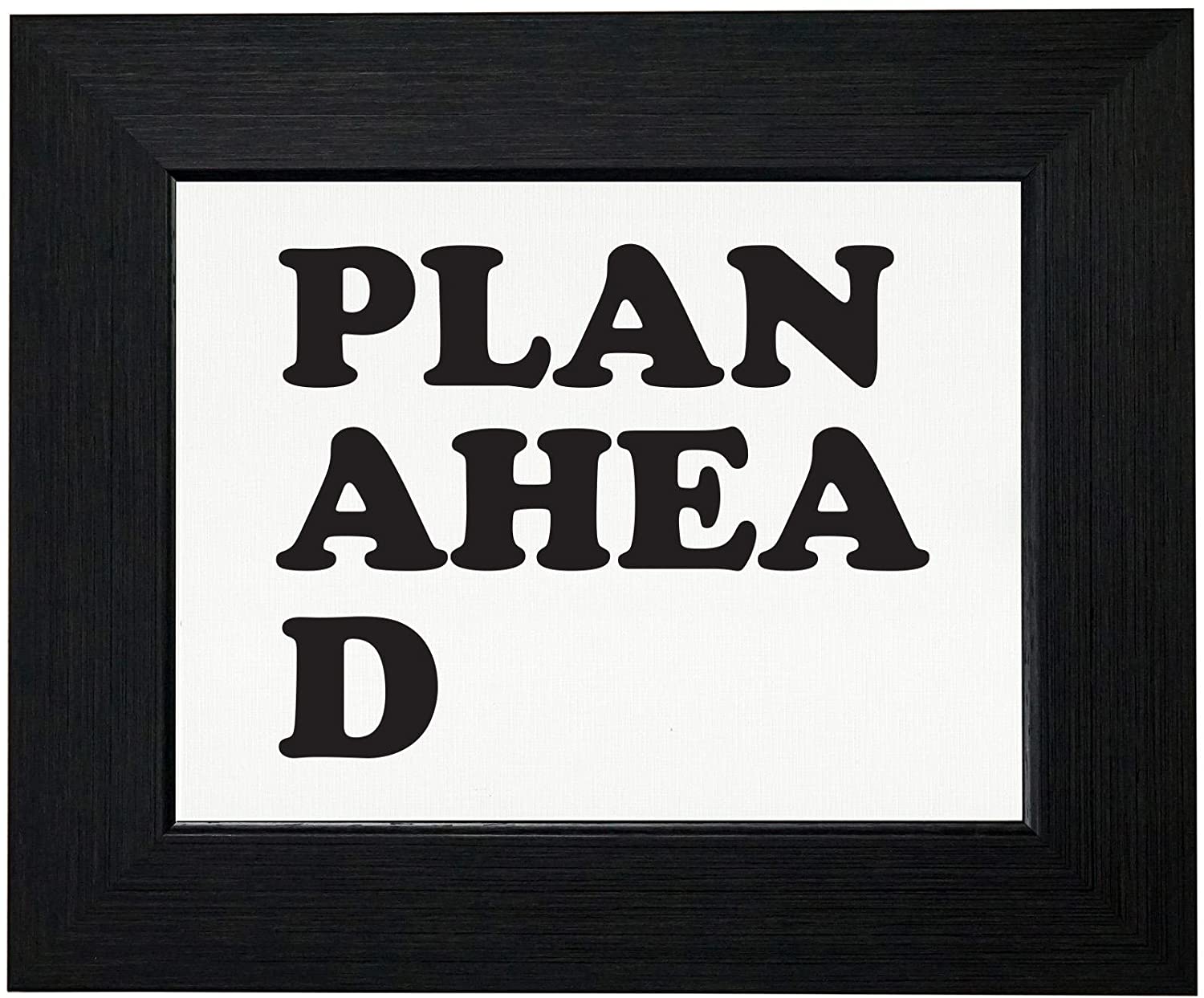 Guest speaker: Brianna Goico – Mammoth Lakes ChamberSchool, work, and life balancePaying for college – Where do I start?Scholarship Opportunities:MLF Transfer Scholarshiphttps://www.mammothlakesfoundation.org/scholarship-applications Rotary Scholarshiphttps://www.mammothlakesrotaryclub.org/SitePage/scholarships-1 Cerro Cosohttps://www.cerrocoso.edu/studentservices/financial-aid/scholarship-opportunities Types of Student Aid: Grants vs. Scholarshipshttps://www.youtube.com/watch?v=Pn4OECMTh5w https://studentaid.gov/h/understand-aid/how-aid-works CA Student Aid Comission (CSAC): Cash for CollegeFinancial Aid programs: https://www.csac.ca.gov/financial-aid-programs FAFSA & CADAA: The Free Application for Federal Student Aid and the California Dream Act Application (for undocumented students) open on October 1st https://cash4college.csac.ca.gov/Content/Documents/scholarships_page_for_C4C.PDF.pdfZoom Workshop (Volunteer hours) – April 13th https://www.csac.ca.gov/post/cash-college-workshop-registration Webgrants 4 StudentsThe WebGrants 4 Students (WG4S) portal is to provide students with the resources, information and tools needed to assist with the college financial aid process. https://mygrantinfo.csac.ca.gov/ How do I find scholarships?National Resources: https://www.cashcourse.org/topics/Pay-for-Education/Funding-Sources/Finding-and-Applying-for-Scholarships FinAid: http://finaid.org/ Fastweb: https://www.fastweb.com/ Essay Tipshttps://www.pierce.ctc.edu/sites/default/files/essay_tips.pdf MAC Paint Pouring Art Session – Friday, May 6th https://www.signupgenius.com/go/20F0844AAAB2FA3FE3-macpaint General reminders:LRC Check-ins via email with Dan while Leigh is awayVolunteer Log – Please remember to keep track of all brunches, Cerro Coso events, and volunteer hours and submit your log at the end of the semester.Upcoming deadlines:Cerro Coso Last Day to Drop with a W – TODAY Fri, 3/25/22Cerro Coso Priority Registration for Summer/Fall 2022 – Wed, 3/30/22FAFSA & CADAA: California’s 2022-23 financial aid deadline of March 2 is extended to April 1, 2022*.Federal deadline – June 30, 2023Group photo!